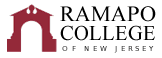 
Humanities and Global Studies Contract Major Recommended Graduation Plan (Fall 2024)
The recommended graduation plan is designed to provide a blueprint for students to complete their degrees on time. Students must meet with their Academic Advisor to develop a more individualized plan to complete their degree. NOTE: This recommended Graduation Plan is applicable to students admitted into the major during the 2024-2025 academic year.NOTE: CRWT and MATH courses are determined by placement testing and should be taken following the sequence above. Total Credits Required: 128GPA: 2.0General Education courses can be done in any order with the exception of INTD 101, CRWT and MATH. Those three general education courses will need to be done first. First Year Seminar is taken in the first semester. Failure to complete CRWT and MATH will result in a hold when the student hits 64 credits. The following general education courses can be done in any order. For more info on these courses, please visit the General Education program requirements website in the College Catalog:Social Science Inquiry (SOSC 110) [+W]Scientific ReasoningHistorical Perspectives [+W]Studies in the Arts & Humanities (CRWT 102 is a prerequisite to this course) [+W]Global Awareness [+W]Distribution Category (Systems, Sustainability, & Society OR Culture & Creativity OR Values and Ethics) (Must be outside of HGS)Distribution Category+W: Students transferring in with 48 or more credits are waived from these general education requirements.*If needed
**One significant experiential learning activity must be part of the majorNote:  3 upper level Writing Intensive (WI) courses are required.  Consult with your advisor.With 7 elective courses, students may consider the Teacher Education Certification program, or to double major or minor in a variety of disciplines. School of Humanities and Global StudiesCRWT PlacementMath PlacementCRWT 101 to CRWT 102MATH 021/022 to MATH 104-121CRWT 101S to CRWT 102SFirst YearFirst YearFirst YearFirst YearFirst YearFirst YearFall SemesterHRSSpring SemesterHRSGen Ed: INTD 101-First Year Seminar4General Education Requirement4Gen Ed: CRWT 102-Critical Reading & Writing II4General Education Requirement4General Education Requirement4School Core: Language I*4Gen Ed: Quantitative Reasoning4Major: 100 Level Course4Career Pathways: PATH HG1 - Career Pathways 
Module 1Degree
Rqmt.Total:16Total:16Second YearSecond YearSecond YearSecond YearSecond YearSecond YearFall SemesterHRSSpring SemesterHRSGeneral Education Requirement4General Education Requirement4General Education Requirement4General Education Requirement4School Core: Language II*4School Core: Language III* 4Major: 200 Level Course4Major: 200 Level Course4Career Pathways: PATH HG2 - Career Pathways Module 2Degree
Rqmt.Career Pathways: PATH HG3 - Career Pathways Module 3Degree
Rqmt.Total:16Total:16Third YearThird YearThird YearThird YearThird YearThird YearFall SemesterHRSSpring SemesterHRSMajor: 200 Level Course4Major: 200 Level Course4Major: 300 Level Course4Major: 300 Level Course4Free Elective (minor, certificate, or second major requirement)4Major: 300 Level Course4Free Elective (minor, certificate, or second major requirement)4Free Elective (minor, certificate, or second major requirement)4Total:16Total:16Fourth YearFourth YearFourth YearFourth YearFourth YearFourth YearFall SemesterHRSSpring SemesterHRSMajor: 300 Level Course4Major: 300 or 400 Level Independent Study4Major: 300 or 400 Level Course**4Free Elective (minor, certificate, or second major requirement)4Free Elective (minor, certificate, or second major requirement)4Free Elective (minor, certificate, or second major requirement)4Free Elective (minor, certificate, or second major requirement)4Free Elective (minor, certificate, or second major requirement)4Total:16Total:16